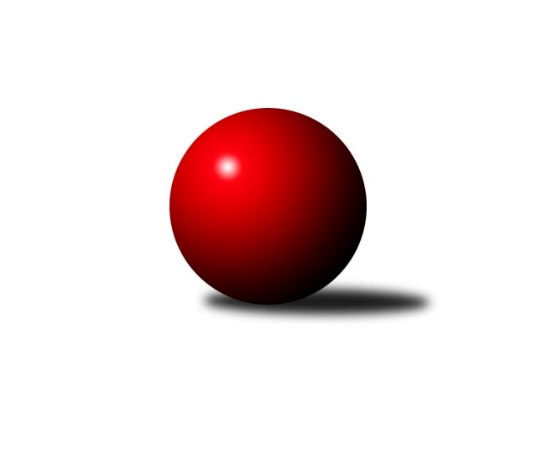 Č.2Ročník 2018/2019	5.6.2024 Jihomoravský KPD sever 2018/2019Statistika 2. kolaTabulka družstev:		družstvo	záp	výh	rem	proh	skore	sety	průměr	body	plné	dorážka	chyby	1.	KK Orel Ivančice	2	2	0	0	8.0 : 0.0 	(11.0 : 1.0)	1165	4	849	316	37.5	2.	KK Orel Telnice	2	2	0	0	7.0 : 1.0 	(9.5 : 2.5)	1229	4	859	371	26.5	3.	TJ Sokol Husovice	2	1	1	0	5.5 : 2.5 	(7.5 : 4.5)	1204	3	845	359	29	4.	KK Mor.Slávia Brno	2	1	0	1	4.0 : 4.0 	(6.5 : 5.5)	1214	2	856	359	28.5	5.	KK Slovan Rosice	2	1	0	1	3.0 : 5.0 	(3.0 : 9.0)	981	2	736	245	68	6.	KK Vyškov	2	0	1	1	2.0 : 6.0 	(3.0 : 9.0)	924	1	683	242	65.5	7.	KK Blansko	2	0	0	2	2.0 : 6.0 	(5.0 : 7.0)	1035	0	763	272	57.5	8.	KK Réna Ivančice	2	0	0	2	0.5 : 7.5 	(2.5 : 9.5)	1092	0	798	295	44.5Tabulka doma:		družstvo	záp	výh	rem	proh	skore	sety	průměr	body	maximum	minimum	1.	KK Orel Telnice	1	1	0	0	4.0 : 0.0 	(6.0 : 0.0)	1201	2	1201	1201	2.	KK Orel Ivančice	1	1	0	0	4.0 : 0.0 	(6.0 : 0.0)	1120	2	1120	1120	3.	TJ Sokol Husovice	1	1	0	0	3.5 : 0.5 	(4.5 : 1.5)	1219	2	1219	1219	4.	KK Slovan Rosice	1	1	0	0	3.0 : 1.0 	(3.0 : 3.0)	1029	2	1029	1029	5.	KK Vyškov	1	0	1	0	2.0 : 2.0 	(3.0 : 3.0)	1049	1	1049	1049	6.	KK Mor.Slávia Brno	1	0	0	1	1.0 : 3.0 	(2.5 : 3.5)	1203	0	1203	1203	7.	KK Blansko	1	0	0	1	1.0 : 3.0 	(2.0 : 4.0)	1058	0	1058	1058	8.	KK Réna Ivančice	1	0	0	1	0.0 : 4.0 	(1.0 : 5.0)	1037	0	1037	1037Tabulka venku:		družstvo	záp	výh	rem	proh	skore	sety	průměr	body	maximum	minimum	1.	KK Orel Ivančice	1	1	0	0	4.0 : 0.0 	(5.0 : 1.0)	1209	2	1209	1209	2.	KK Mor.Slávia Brno	1	1	0	0	3.0 : 1.0 	(4.0 : 2.0)	1225	2	1225	1225	3.	KK Orel Telnice	1	1	0	0	3.0 : 1.0 	(3.5 : 2.5)	1257	2	1257	1257	4.	TJ Sokol Husovice	1	0	1	0	2.0 : 2.0 	(3.0 : 3.0)	1188	1	1188	1188	5.	KK Blansko	1	0	0	1	1.0 : 3.0 	(3.0 : 3.0)	1011	0	1011	1011	6.	KK Réna Ivančice	1	0	0	1	0.5 : 3.5 	(1.5 : 4.5)	1147	0	1147	1147	7.	KK Slovan Rosice	1	0	0	1	0.0 : 4.0 	(0.0 : 6.0)	932	0	932	932	8.	KK Vyškov	1	0	0	1	0.0 : 4.0 	(0.0 : 6.0)	799	0	799	799Tabulka podzimní části:		družstvo	záp	výh	rem	proh	skore	sety	průměr	body	doma	venku	1.	KK Orel Ivančice	2	2	0	0	8.0 : 0.0 	(11.0 : 1.0)	1165	4 	1 	0 	0 	1 	0 	0	2.	KK Orel Telnice	2	2	0	0	7.0 : 1.0 	(9.5 : 2.5)	1229	4 	1 	0 	0 	1 	0 	0	3.	TJ Sokol Husovice	2	1	1	0	5.5 : 2.5 	(7.5 : 4.5)	1204	3 	1 	0 	0 	0 	1 	0	4.	KK Mor.Slávia Brno	2	1	0	1	4.0 : 4.0 	(6.5 : 5.5)	1214	2 	0 	0 	1 	1 	0 	0	5.	KK Slovan Rosice	2	1	0	1	3.0 : 5.0 	(3.0 : 9.0)	981	2 	1 	0 	0 	0 	0 	1	6.	KK Vyškov	2	0	1	1	2.0 : 6.0 	(3.0 : 9.0)	924	1 	0 	1 	0 	0 	0 	1	7.	KK Blansko	2	0	0	2	2.0 : 6.0 	(5.0 : 7.0)	1035	0 	0 	0 	1 	0 	0 	1	8.	KK Réna Ivančice	2	0	0	2	0.5 : 7.5 	(2.5 : 9.5)	1092	0 	0 	0 	1 	0 	0 	1Tabulka jarní části:		družstvo	záp	výh	rem	proh	skore	sety	průměr	body	doma	venku	1.	KK Orel Ivančice	0	0	0	0	0.0 : 0.0 	(0.0 : 0.0)	0	0 	0 	0 	0 	0 	0 	0 	2.	KK Orel Telnice	0	0	0	0	0.0 : 0.0 	(0.0 : 0.0)	0	0 	0 	0 	0 	0 	0 	0 	3.	KK Blansko	0	0	0	0	0.0 : 0.0 	(0.0 : 0.0)	0	0 	0 	0 	0 	0 	0 	0 	4.	KK Réna Ivančice	0	0	0	0	0.0 : 0.0 	(0.0 : 0.0)	0	0 	0 	0 	0 	0 	0 	0 	5.	KK Vyškov	0	0	0	0	0.0 : 0.0 	(0.0 : 0.0)	0	0 	0 	0 	0 	0 	0 	0 	6.	KK Mor.Slávia Brno	0	0	0	0	0.0 : 0.0 	(0.0 : 0.0)	0	0 	0 	0 	0 	0 	0 	0 	7.	KK Slovan Rosice	0	0	0	0	0.0 : 0.0 	(0.0 : 0.0)	0	0 	0 	0 	0 	0 	0 	0 	8.	TJ Sokol Husovice	0	0	0	0	0.0 : 0.0 	(0.0 : 0.0)	0	0 	0 	0 	0 	0 	0 	0 Zisk bodů pro družstvo:		jméno hráče	družstvo	body	zápasy	v %	dílčí body	sety	v %	1.	Martin Maša 	KK Orel Ivančice 	2	/	2	(100%)	4	/	4	(100%)	2.	Filip Žažo 	KK Mor.Slávia Brno 	2	/	2	(100%)	4	/	4	(100%)	3.	František Hrazdíra 	KK Orel Telnice 	2	/	2	(100%)	4	/	4	(100%)	4.	Ondřej Machálek 	TJ Sokol Husovice 	2	/	2	(100%)	4	/	4	(100%)	5.	Michal Kubík 	KK Blansko  	2	/	2	(100%)	4	/	4	(100%)	6.	Mirek Mikáč 	KK Orel Telnice 	2	/	2	(100%)	3.5	/	4	(88%)	7.	Vojtěch Šmarda 	KK Orel Ivančice 	2	/	2	(100%)	3	/	4	(75%)	8.	Vendula Štrajtová 	KK Vyškov 	1	/	1	(100%)	2	/	2	(100%)	9.	Tomáš Konečný 	KK Orel Ivančice 	1	/	1	(100%)	2	/	2	(100%)	10.	Patrik Kalakaj 	KK Slovan Rosice 	1	/	1	(100%)	2	/	2	(100%)	11.	Jan Svoboda 	KK Orel Ivančice 	1	/	1	(100%)	2	/	2	(100%)	12.	Kristýna Klištincová 	KK Slovan Rosice 	1	/	1	(100%)	1	/	2	(50%)	13.	Martin Sedlák 	TJ Sokol Husovice 	1	/	2	(50%)	2.5	/	4	(63%)	14.	Petr Žažo 	KK Mor.Slávia Brno 	1	/	2	(50%)	2	/	4	(50%)	15.	Jan Šustr 	KK Orel Telnice 	1	/	2	(50%)	2	/	4	(50%)	16.	Darina Kubíčková 	KK Vyškov 	1	/	2	(50%)	1	/	4	(25%)	17.	Leona Fraňková 	KK Réna Ivančice  	0.5	/	1	(50%)	1	/	2	(50%)	18.	Matěj Oplt 	TJ Sokol Husovice 	0.5	/	2	(25%)	1	/	4	(25%)	19.	Nikola Bukačová 	KK Réna Ivančice  	0	/	1	(0%)	1	/	2	(50%)	20.	Adéla Fraňková 	KK Réna Ivančice  	0	/	1	(0%)	0	/	2	(0%)	21.	Jan Odehnal 	KK Blansko  	0	/	1	(0%)	0	/	2	(0%)	22.	Josef Kopecký 	KK Vyškov 	0	/	1	(0%)	0	/	2	(0%)	23.	Viktorie Vitamvásová 	KK Slovan Rosice 	0	/	1	(0%)	0	/	2	(0%)	24.	Jan Kotouč 	KK Blansko  	0	/	1	(0%)	0	/	2	(0%)	25.	Vít Janáček 	KK Blansko  	0	/	2	(0%)	1	/	4	(25%)	26.	Josef Němeček 	KK Mor.Slávia Brno 	0	/	2	(0%)	0.5	/	4	(13%)	27.	Martin Želev 	KK Réna Ivančice  	0	/	2	(0%)	0.5	/	4	(13%)	28.	Sabina Šebelová 	KK Vyškov 	0	/	2	(0%)	0	/	4	(0%)	29.	Karolína Fabíková 	KK Slovan Rosice 	0	/	2	(0%)	0	/	4	(0%)Průměry na kuželnách:		kuželna	průměr	plné	dorážka	chyby	výkon na hráče	1.	KK MS Brno, 1-4	1230	864	366	28.5	(410.0)	2.	TJ Sokol Husovice, 1-4	1183	830	353	35.0	(394.3)	3.	KK Blansko, 1-6	1141	821	320	38.0	(380.5)	4.	KK Réna Ivančice, 1-2	1123	823	299	39.0	(374.3)	5.	KK Vyškov, 1-4	1118	790	328	35.5	(372.8)	6.	KK Orel Ivančice, 1-4	1026	782	244	62.5	(342.0)	7.	KK Slovan Rosice, 1-4	1020	747	272	61.0	(340.0)	8.	Telnice, 1-2	1000	726	273	57.5	(333.3)Nejlepší výkony na kuželnách:KK MS Brno, 1-4KK Orel Telnice	1257	1. kolo	František Hrazdíra 	KK Orel Telnice	448	1. koloKK Mor.Slávia Brno	1203	1. kolo	Filip Žažo 	KK Mor.Slávia Brno	418	1. kolo		. kolo	Mirek Mikáč 	KK Orel Telnice	417	1. kolo		. kolo	Petr Žažo 	KK Mor.Slávia Brno	402	1. kolo		. kolo	Jan Šustr 	KK Orel Telnice	392	1. kolo		. kolo	Josef Němeček 	KK Mor.Slávia Brno	383	1. koloTJ Sokol Husovice, 1-4TJ Sokol Husovice	1219	2. kolo	Matěj Oplt 	TJ Sokol Husovice	416	2. koloKK Réna Ivančice 	1147	2. kolo	Leona Fraňková 	KK Réna Ivančice 	416	2. kolo		. kolo	Ondřej Machálek 	TJ Sokol Husovice	414	2. kolo		. kolo	Martin Sedlák 	TJ Sokol Husovice	389	2. kolo		. kolo	Martin Želev 	KK Réna Ivančice 	377	2. kolo		. kolo	Adéla Fraňková 	KK Réna Ivančice 	354	2. koloKK Blansko, 1-6KK Mor.Slávia Brno	1225	2. kolo	Filip Žažo 	KK Mor.Slávia Brno	446	2. koloKK Blansko 	1058	2. kolo	Petr Žažo 	KK Mor.Slávia Brno	431	2. kolo		. kolo	Michal Kubík 	KK Blansko 	372	2. kolo		. kolo	Vít Janáček 	KK Blansko 	369	2. kolo		. kolo	Josef Němeček 	KK Mor.Slávia Brno	348	2. kolo		. kolo	Jan Odehnal 	KK Blansko 	317	2. koloKK Réna Ivančice, 1-2KK Orel Ivančice	1209	1. kolo	Jan Svoboda 	KK Orel Ivančice	415	1. koloKK Réna Ivančice 	1037	1. kolo	Martin Maša 	KK Orel Ivančice	398	1. kolo		. kolo	Vojtěch Šmarda 	KK Orel Ivančice	396	1. kolo		. kolo	Nikola Bukačová 	KK Réna Ivančice 	387	1. kolo		. kolo	Martin Želev 	KK Réna Ivančice 	341	1. kolo		. kolo	Adéla Fraňková 	KK Réna Ivančice 	309	1. koloKK Vyškov, 1-4TJ Sokol Husovice	1188	1. kolo	Ondřej Machálek 	TJ Sokol Husovice	446	1. koloKK Vyškov	1049	1. kolo	Vendula Štrajtová 	KK Vyškov	423	1. kolo		. kolo	Matěj Oplt 	TJ Sokol Husovice	377	1. kolo		. kolo	Darina Kubíčková 	KK Vyškov	372	1. kolo		. kolo	Martin Sedlák 	TJ Sokol Husovice	365	1. kolo		. kolo	Sabina Šebelová 	KK Vyškov	254	1. koloKK Orel Ivančice, 1-4KK Orel Ivančice	1120	2. kolo	Martin Maša 	KK Orel Ivančice	392	2. koloKK Slovan Rosice	932	2. kolo	Vojtěch Šmarda 	KK Orel Ivančice	373	2. kolo		. kolo	Tomáš Konečný 	KK Orel Ivančice	355	2. kolo		. kolo	Viktorie Vitamvásová 	KK Slovan Rosice	345	2. kolo		. kolo	Kristýna Klištincová 	KK Slovan Rosice	308	2. kolo		. kolo	Karolína Fabíková 	KK Slovan Rosice	279	2. koloKK Slovan Rosice, 1-4KK Slovan Rosice	1029	1. kolo	Michal Kubík 	KK Blansko 	400	1. koloKK Blansko 	1011	1. kolo	Karolína Fabíková 	KK Slovan Rosice	368	1. kolo		. kolo	Kristýna Klištincová 	KK Slovan Rosice	345	1. kolo		. kolo	Vít Janáček 	KK Blansko 	329	1. kolo		. kolo	Patrik Kalakaj 	KK Slovan Rosice	316	1. kolo		. kolo	Jan Kotouč 	KK Blansko 	282	1. koloTelnice, 1-2KK Orel Telnice	1201	2. kolo	František Hrazdíra 	KK Orel Telnice	428	2. koloKK Vyškov	799	2. kolo	Jan Šustr 	KK Orel Telnice	400	2. kolo		. kolo	Mirek Mikáč 	KK Orel Telnice	373	2. kolo		. kolo	Darina Kubíčková 	KK Vyškov	355	2. kolo		. kolo	Sabina Šebelová 	KK Vyškov	271	2. kolo		. kolo	Josef Kopecký 	KK Vyškov	173	2. koloČetnost výsledků:	4.0 : 0.0	2x	3.5 : 0.5	1x	3.0 : 1.0	1x	2.0 : 2.0	1x	1.0 : 3.0	2x	0.0 : 4.0	1x